DělitelnostDělitel Př. 1:	Jana, Alena a Romana pekly cukroví. Připravily si těsto na 48 kusů lineckých koleček. Na plech je děvčata pokládala v řadách takto: Jana dávala do jedné řady 6 kusů, Alena 7 kusů a Romana 8 kusů. Kterému z děvčat se nepodaří cukroví urovnat tak, aby v každé řadě byl stejný počet kousků?Řešení:Rozložení cukroví si znázorníme na obrázcích:		Jana			    Alena			         Romana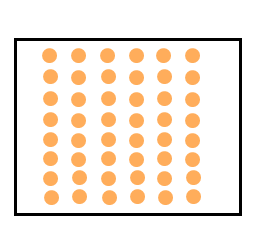 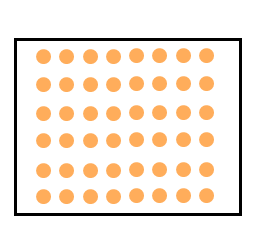 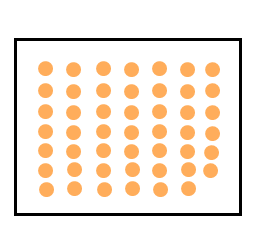 Jana uložila 8 řad 	Alena uložila 6 řad 	Romana uložila 6 řad
po šesti kusech.	po sedmi kusech,	po osmi kusech.
	ale do sedmé řady 
	jí zbylo ještě 6 kusů.Číslo 6 dělí číslo 48 	Číslo 7 nedělí číslo 48 	Číslo 8 dělí číslo 48
beze zbytku.	beze zbytku.		beze zbytku.Číslo 6 je dělitelem 	Číslo 7 není dělitelem	Číslo 8 je dělitelem
čísla 48.	čísla 48.	čísla 48.Samozřejmí děliteléKaždé přirozené číslo kromě čísla 1 má minimálně dva dělitele: jedničku a samo sebe. Tyto dva dělitele nazýváme samozřejmí dělitelé. Určení všech dělitelů daného číslaPř. 2	Urči všechny dělitele čísla 36.Řešení:		36 : 1 = 36		36 : 2 = 18		36 : 3 = 12		36 : 4 = 9		36 : 5 = 7 (zb. 1)		36 : 6 = 6Číslem 7 už nemusím dělit, protože v pravé části tabulky jsem se dostal už na hodnotu nižší, než je číslo 7.Děliteli čísla 36 jsou čísla 1, 2, 3, 4, 6, 9, 12, 18 a 36.Cvičení1.	Doplň větu.Každé číslo větší než 1 má aspoň ….. dělitele, a to číslo ….. a …………. ………….. Tito dělitelé se nazývají samozřejmí dělitelé.2.	Ověř písemným dělením:3.	Urči všechny dělitele čísla:	a) 120		b)  146Číslo a je dělitelné číslem b, jestliže při dělení a : b je zbytek 0.Číslo b je dělitelem čísla a, jestliže při dělení a : b je zbytek 0.Číslo 354 je dělitelné 6.PRAVDANEPRAVDAČíslo 13 je dělitelem čísla 298.PRAVDANEPRAVDAČíslo 792 je dělitelné číslem 24.PRAVDANEPRAVDA